Примерный алгоритм регистрации заявлений в электронном виде в ЛДП на осенние каникулы на Едином портале государственных услуг (ЕПГУ)  (Материалы носят рекомендательный характер)- Для регистрации заявления войти на ЕПГУ https://www.gosuslugi.ru , указав логин и пароль ВНИМАНИЕ! Ваше местоположение должно быть указано «Нижний Тагил» начнется 08.10.2021 в 08-00 час.- Выбрать «Каталог услуг», «Органы власти»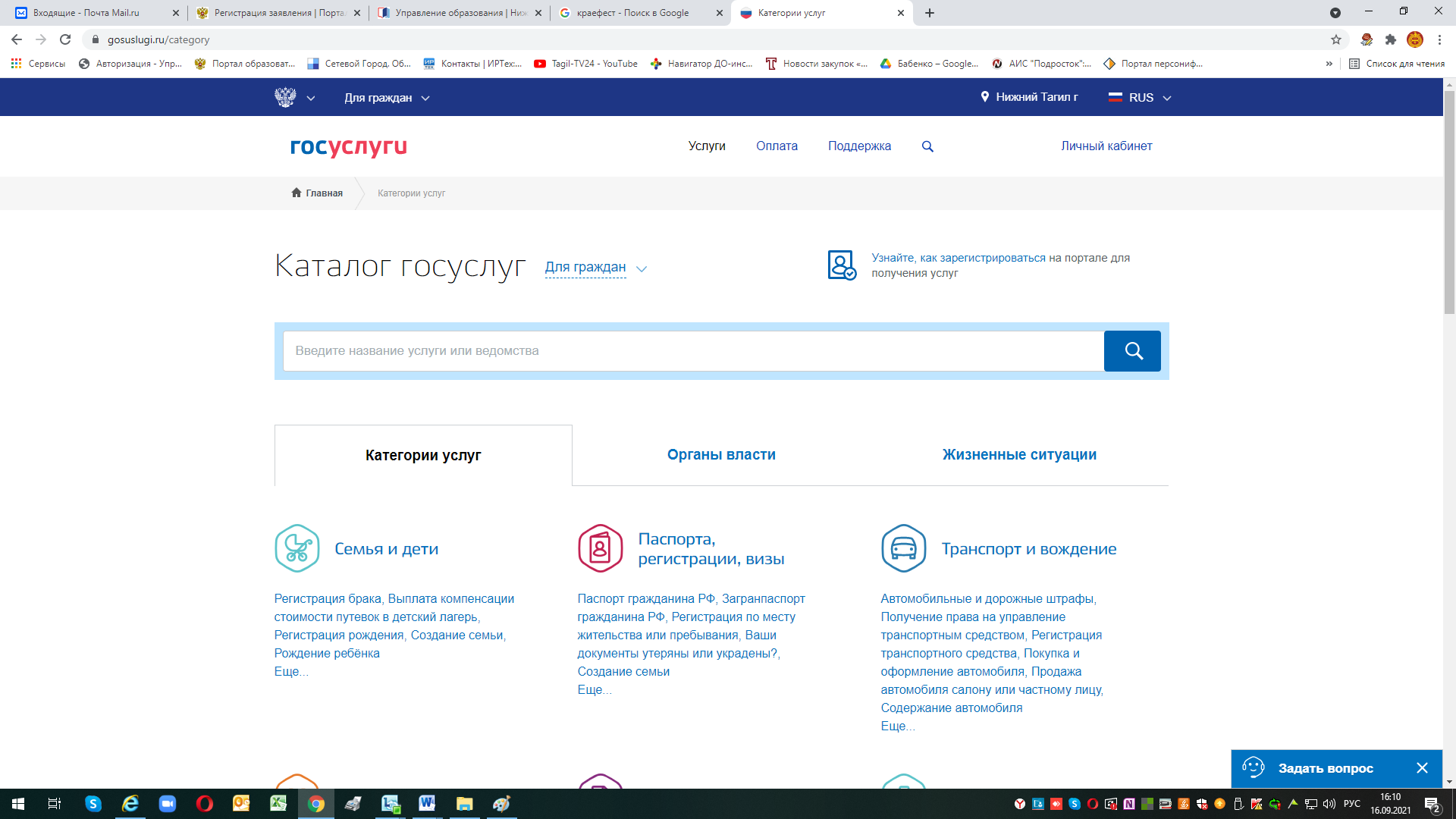 - Выбрать «Органы местного самоуправления» 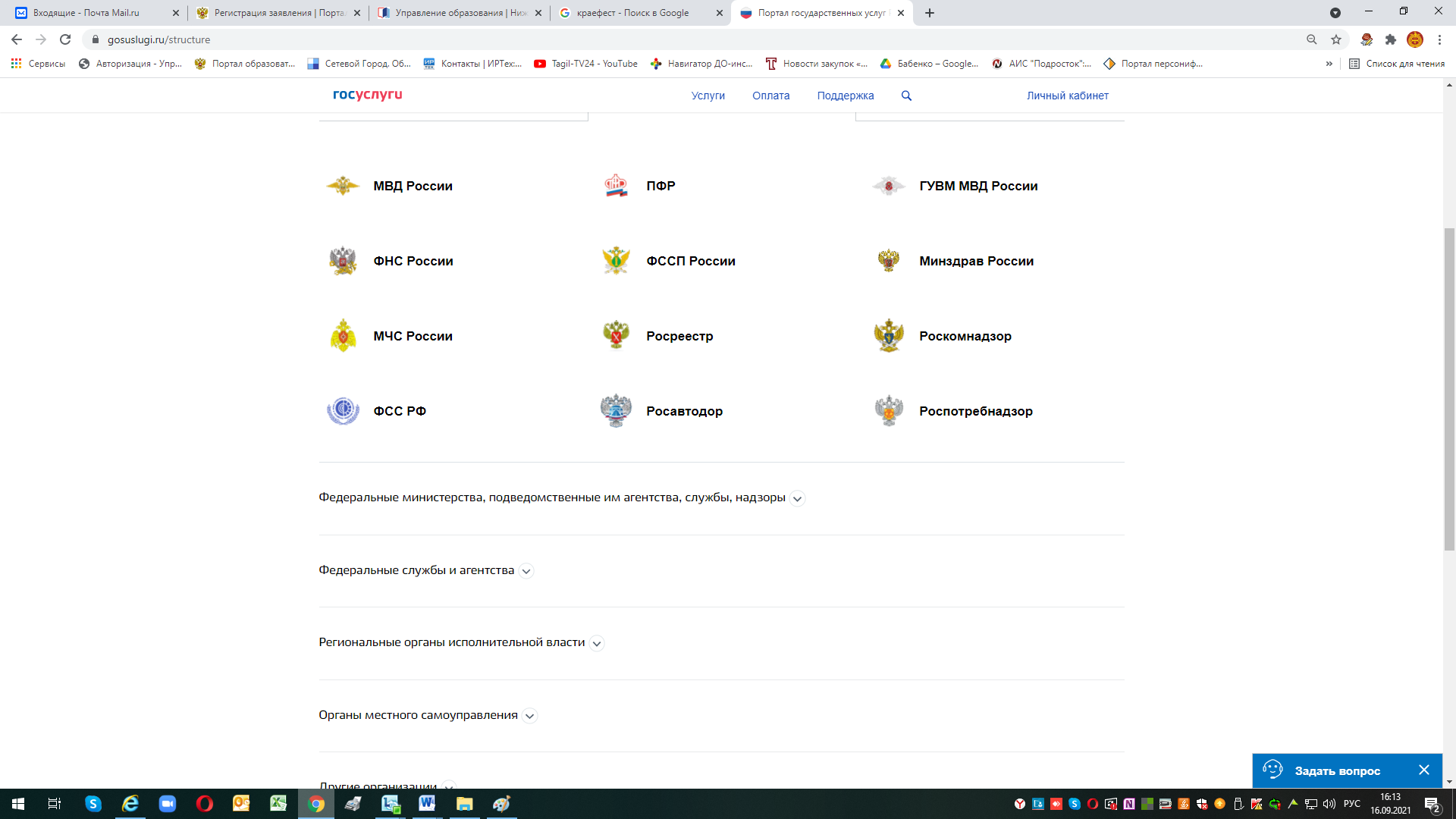 - «Органы местного самоуправления Свердловской области»(место положение должно быть указано – Нижний Тагил)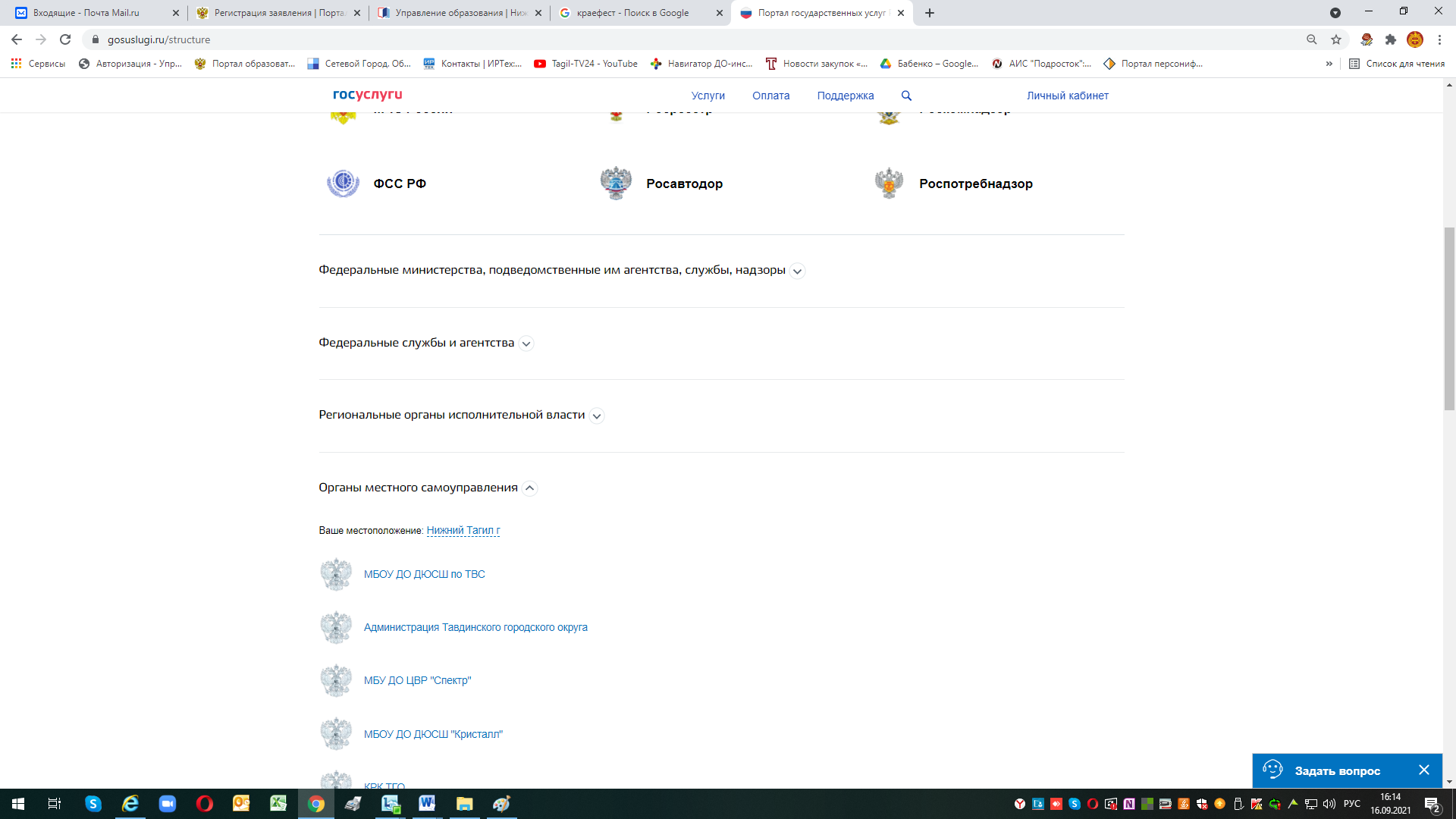 - Далее ниже из списка выбираем – «ОМСУ»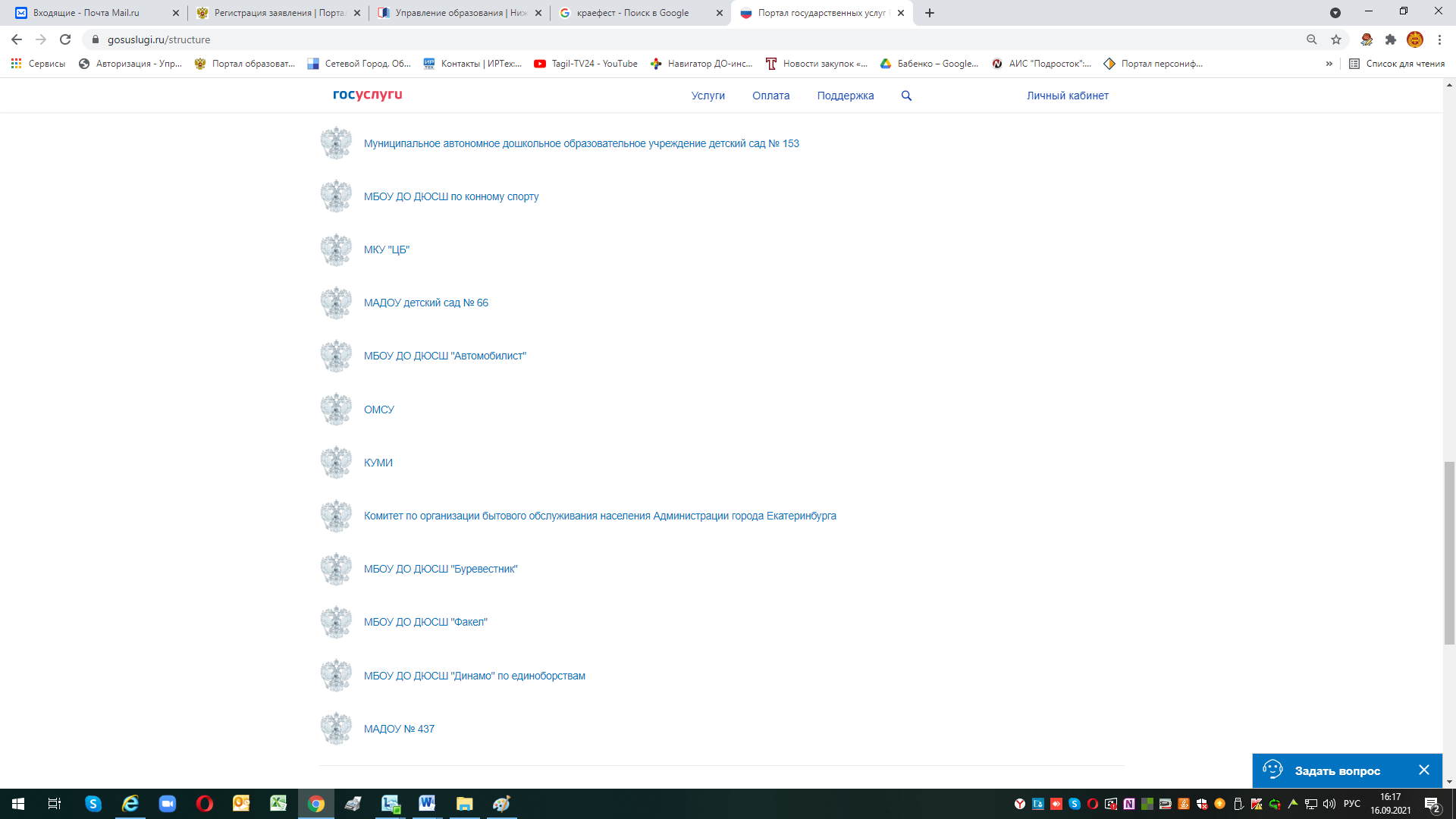 - выбираем «Территориальные органы и подведомственные организации»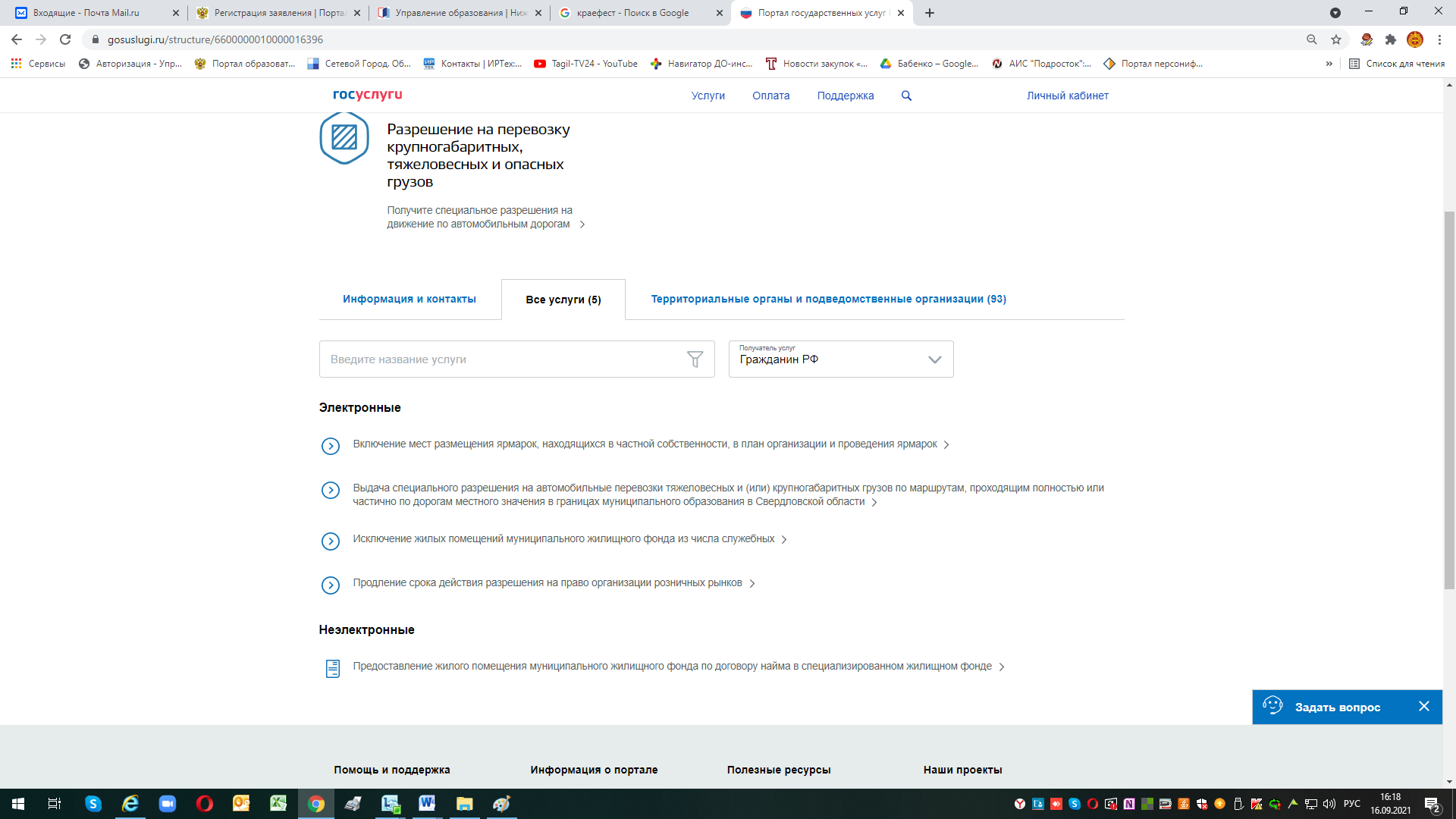 - выбираем из списка «Территориальные органы» - Администрация города Нижний Тагил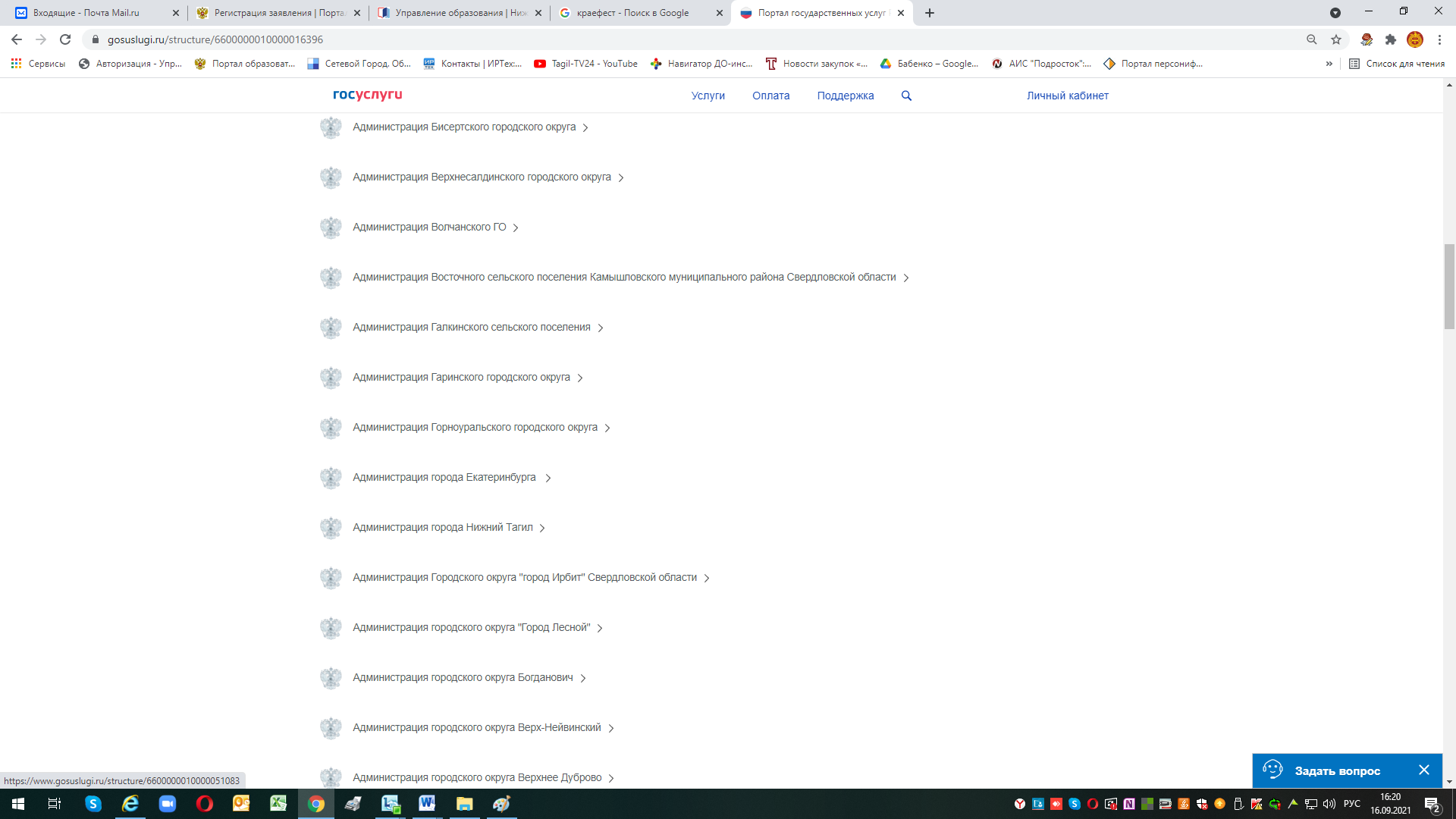 - в разделе «Все услуги и функции» - набрать можно слово «путевок» - появится название ниже услуги  «Предоставление путевок детям в организации отдыха в дневных и загородных лагерях» – выбрать ее 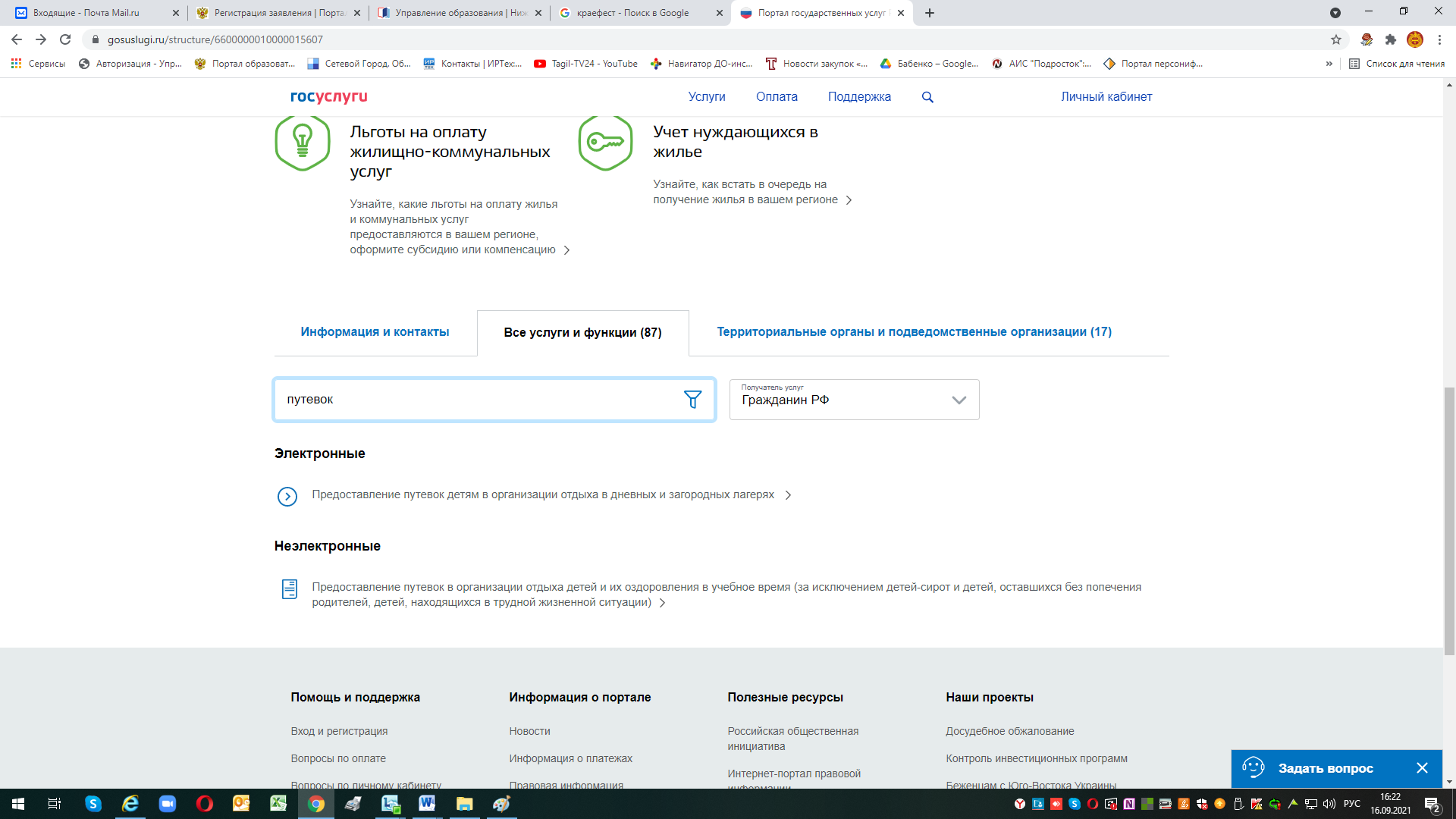 - для получения услуги необходимо войти в личный кабинет или зарегистрироваться (если нет личного кабинета)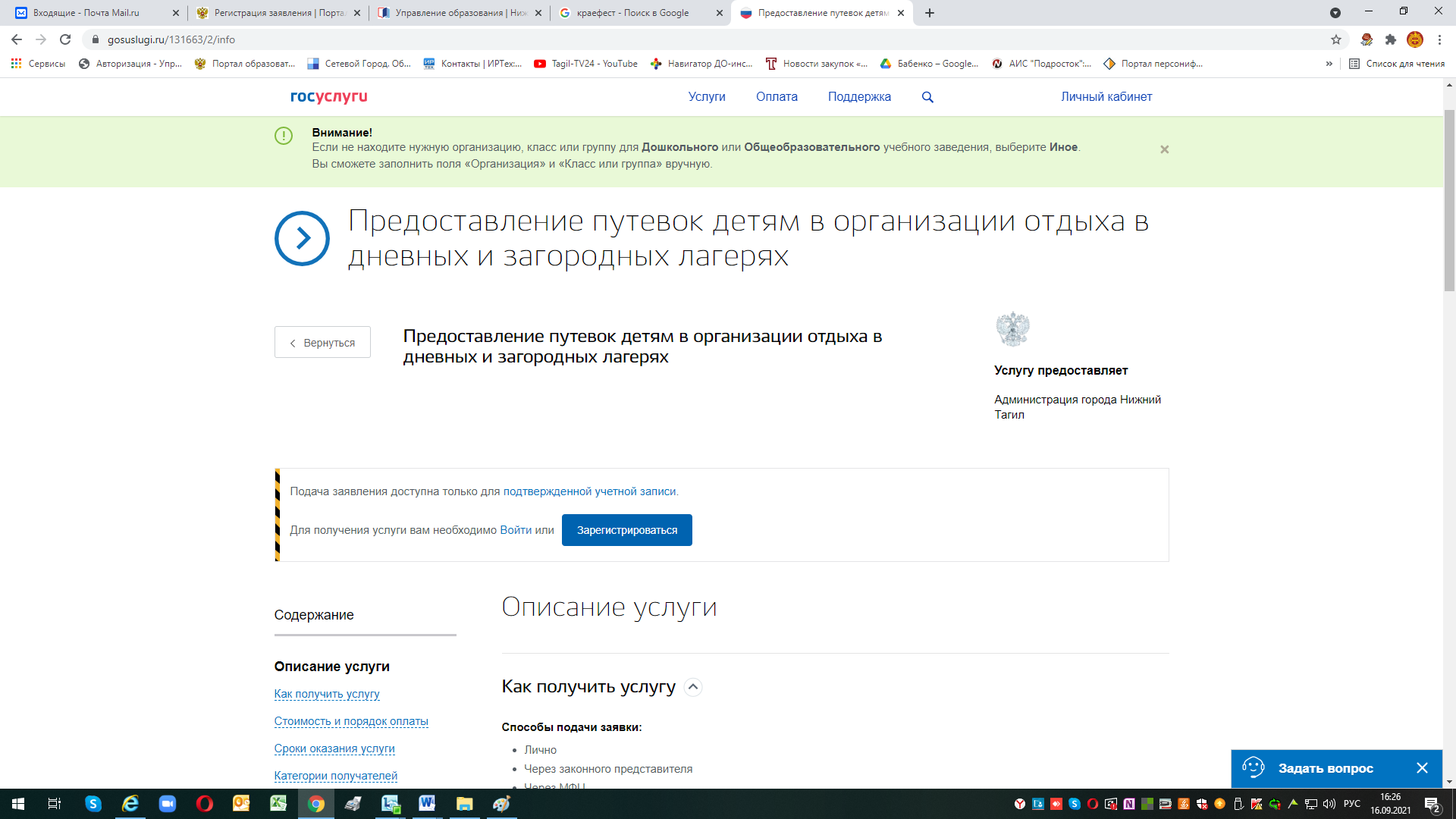 войти в личный кабинет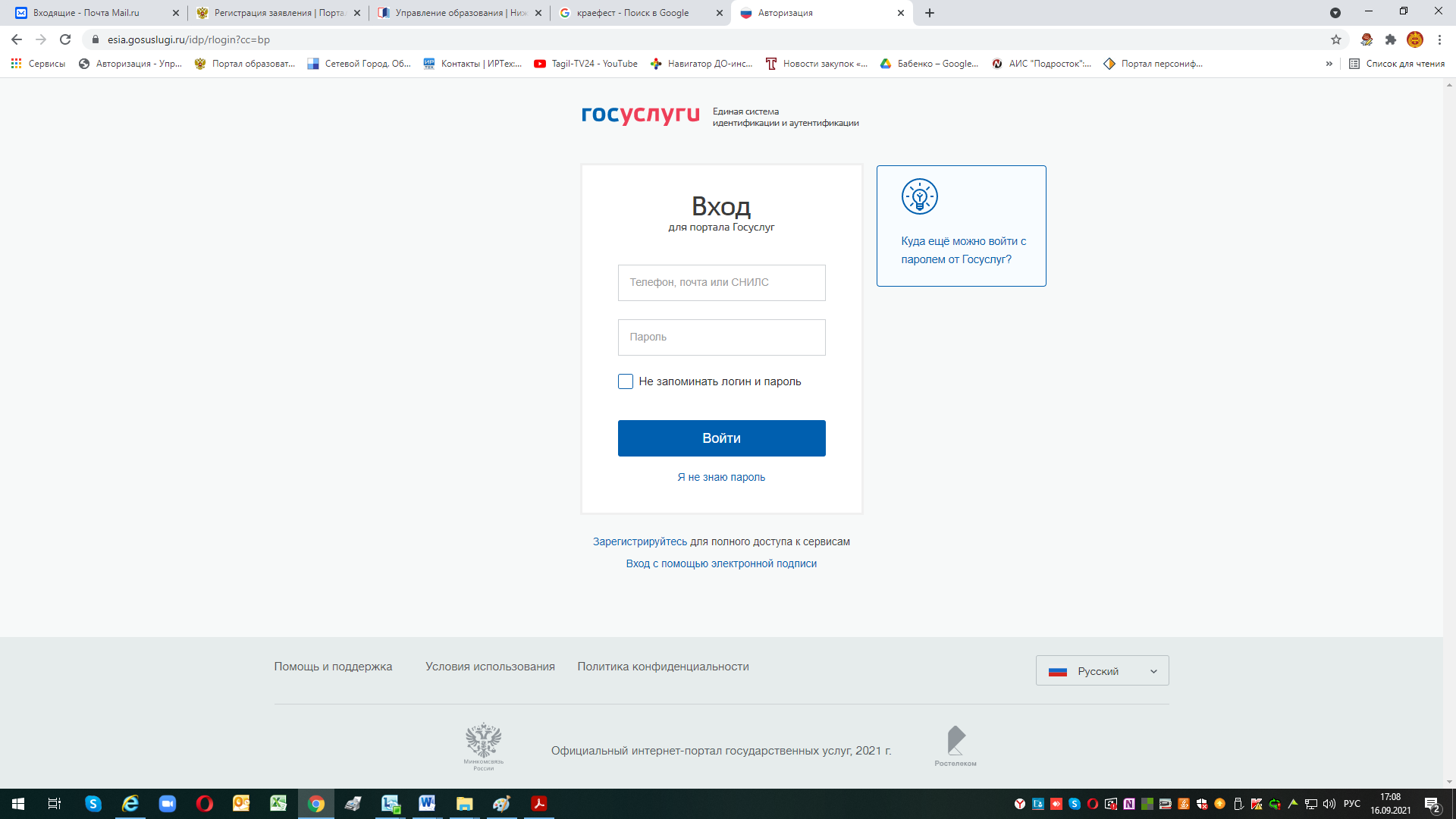 нажать кнопку получить услугу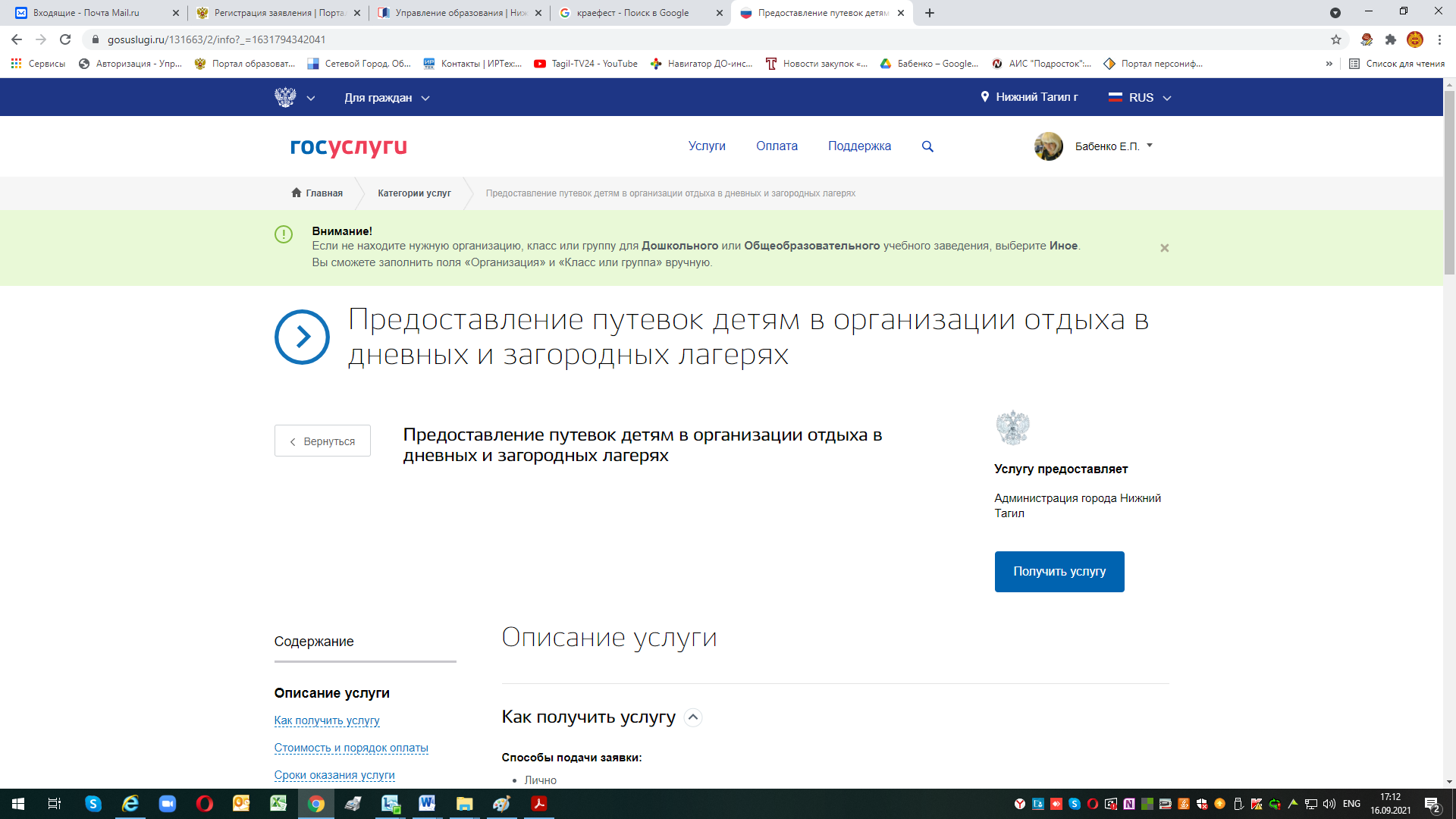 - выбирает муниципалитет из списка «г. Нижний Тагил»Примечание: Напоминаем, согласно административному регламенту на получение путевки имеют право несовершеннолетние дети в возрасте (на момент заезда в ЗОЛ, ЛДП или СОУ) от 6 лет 6 месяцев до 17 лет включительно (проживающие или являющиеся обучающимися образовательных организаций на территории муниципального образования город Нижний Тагил) Выбираем Тип льготы (это ЛЬГОТА ПО ОПЛАТЕ), она выбирается в соответствии с местом работы заявителя или наличием права на получение бесплатной путевки. 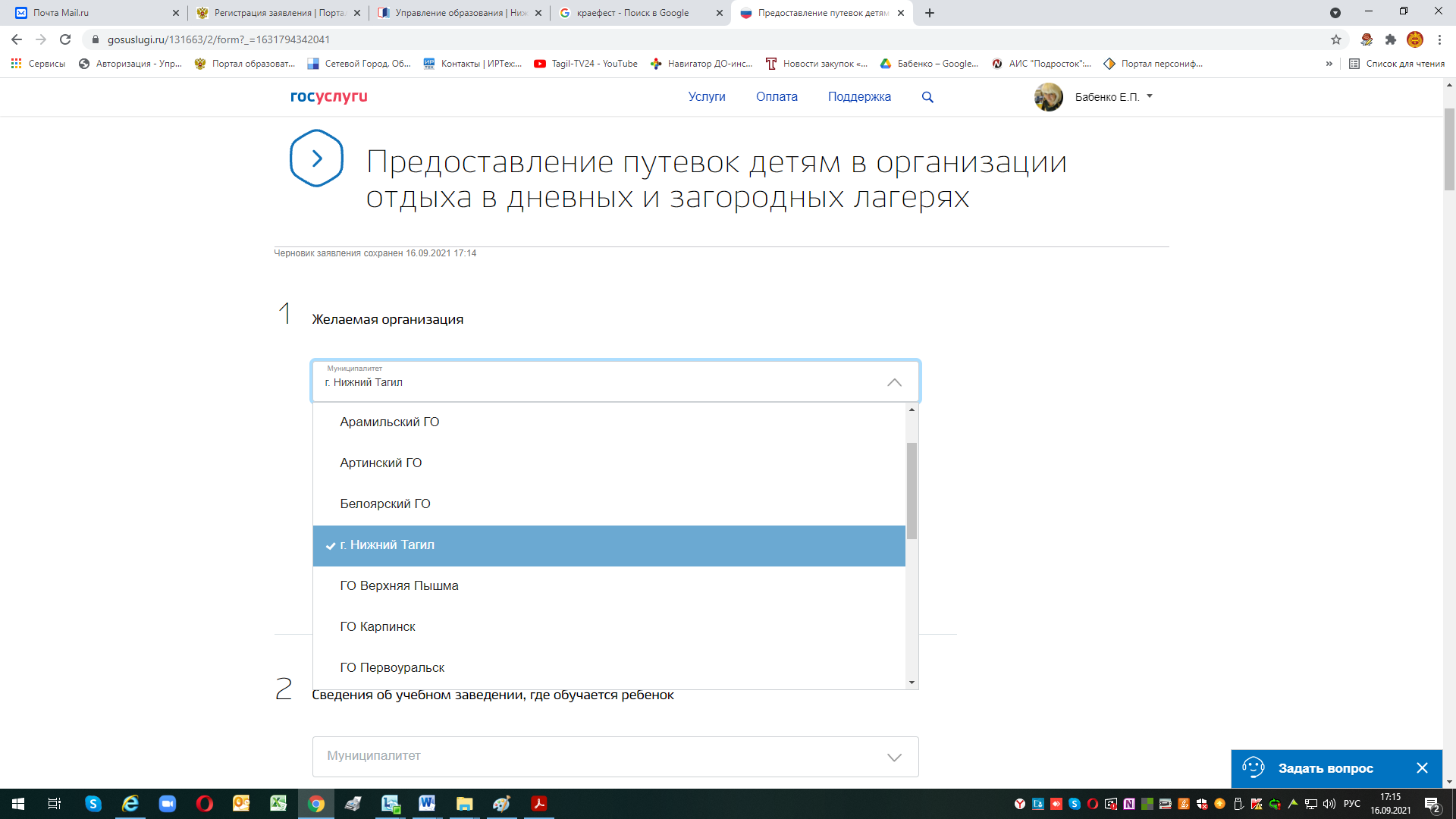 - выбираем необходимую категорию «льгота на оплату» - одну из трех: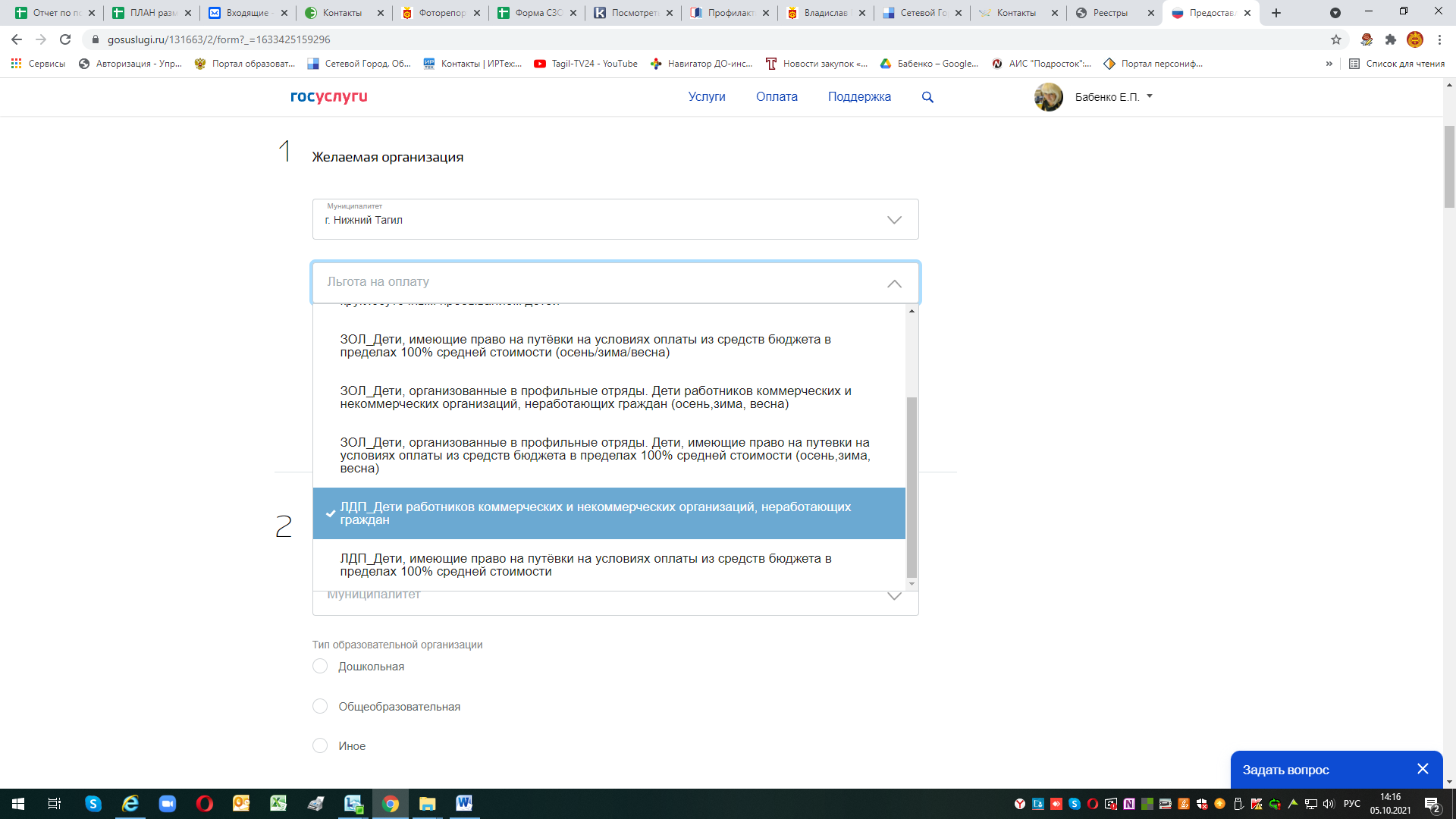 - из списка «организация» - выбираем лагерь дневного пребывания, на осень 2021г – это ЛДП общеобразовательных учреждений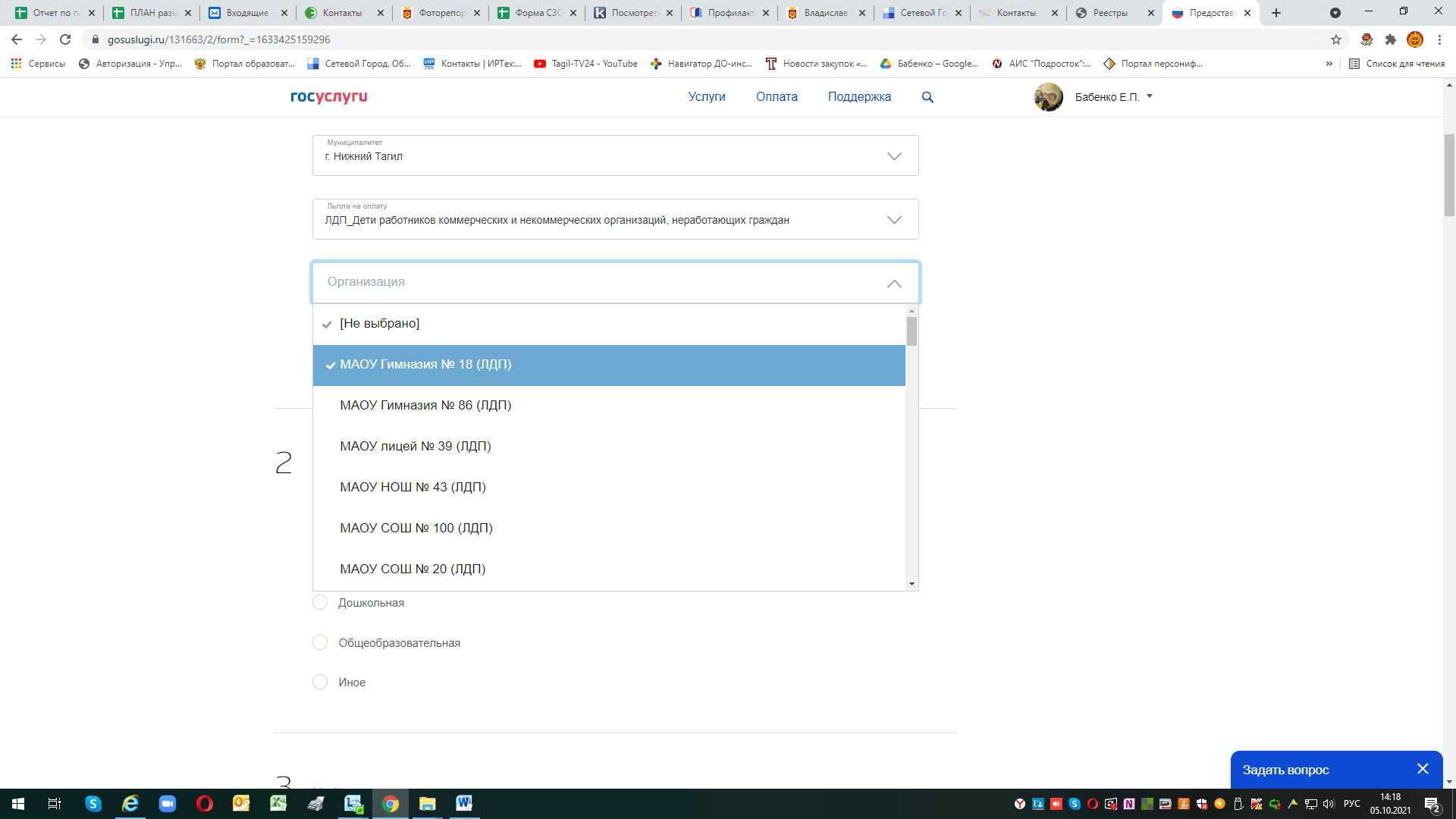 - выбираем смену – «Смена осень……»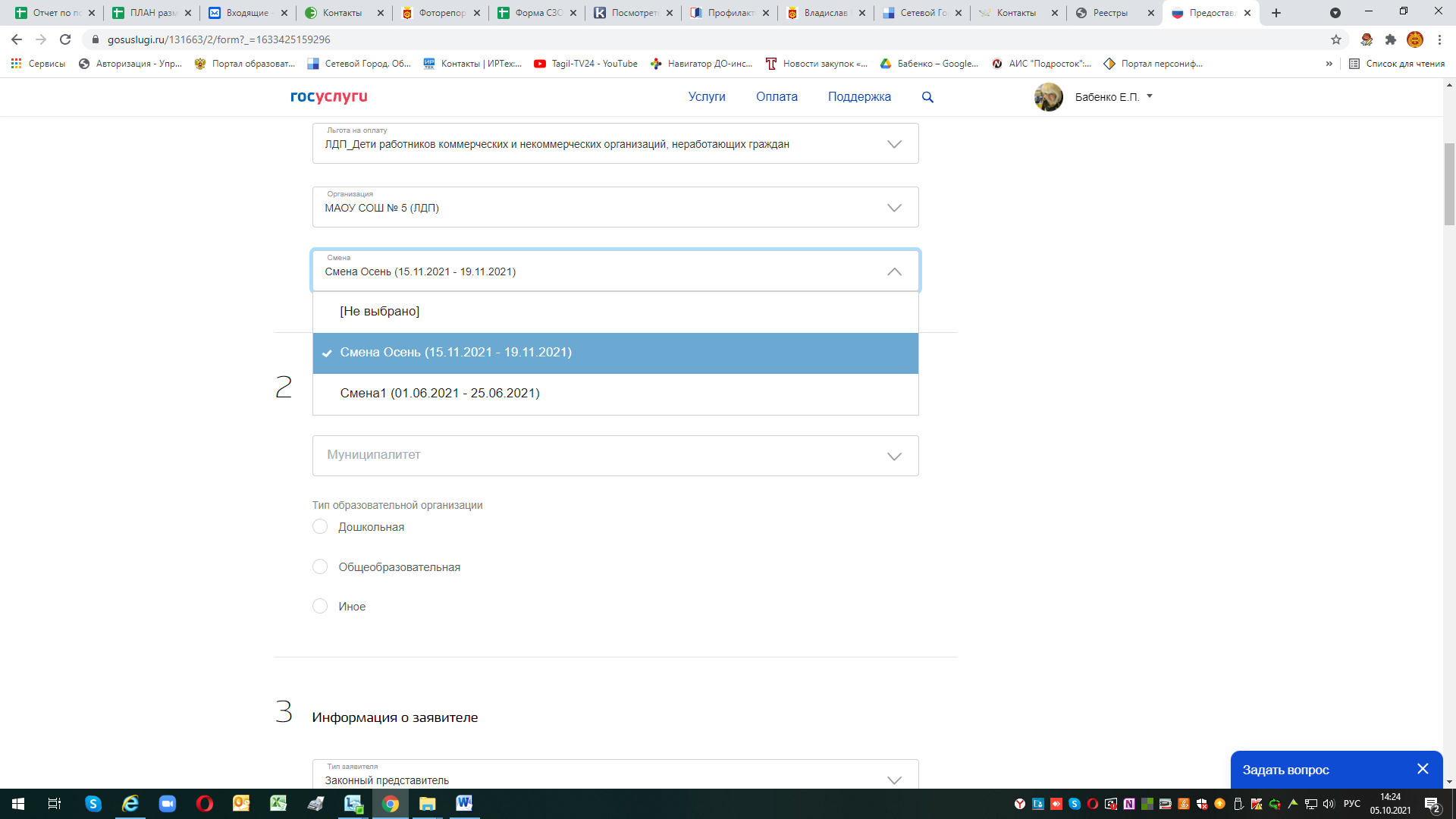 - в разделе «Сведения об учебном заведении, где обучается ребенок» выбираем опять муниципалитет – «г. Нижний Тагил» и образовательную организацию, в которой обучается ребенок, выбираем также класс. Если в списке 2020/2021 учебный год, то выбираем класс из этого списка (как только список обновится на госуслугах – то выбрать необходимо будет класс из 2021/2022 учебного года)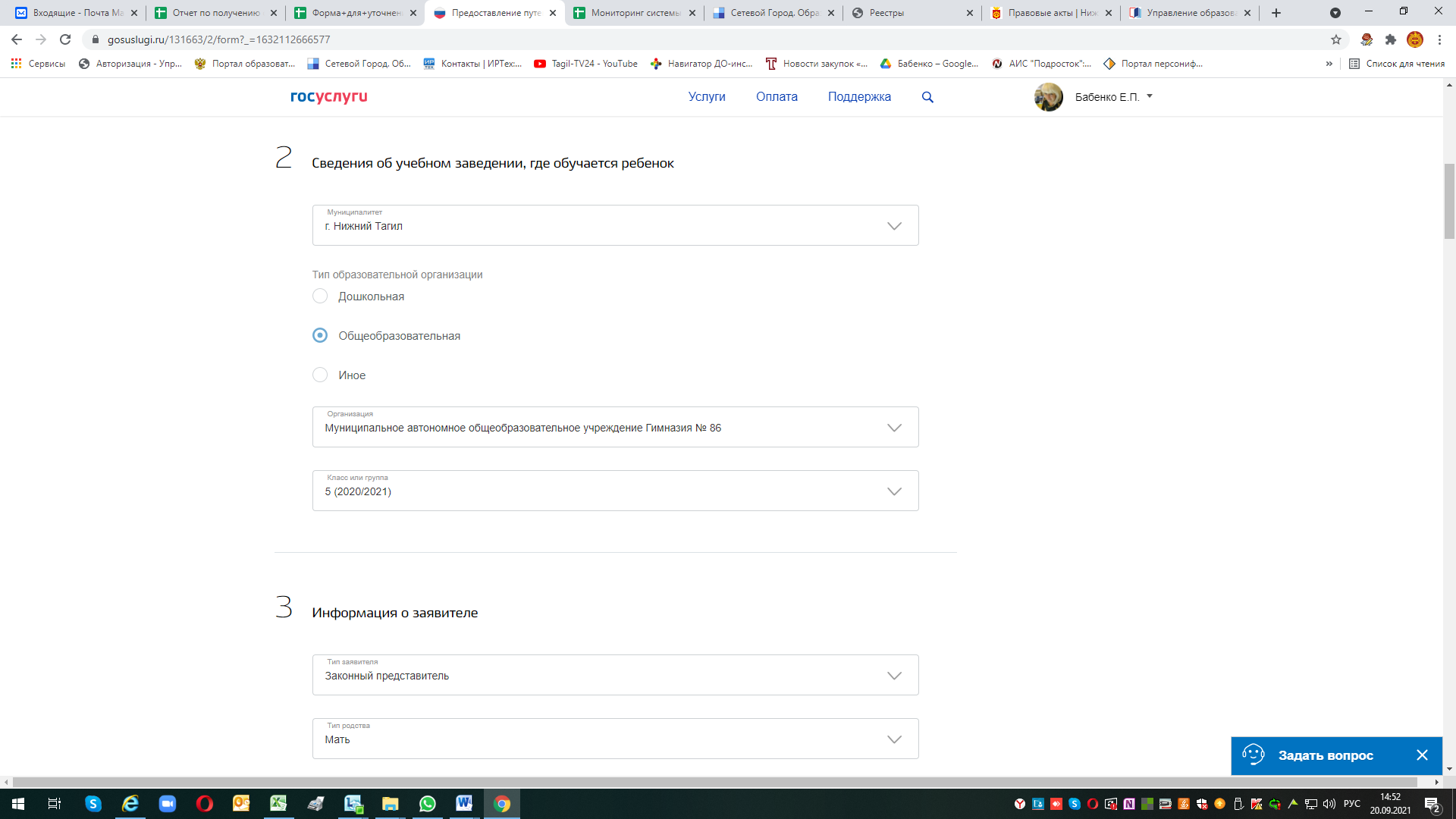 Далее указываем законного представителя, заполняем данные о себе (обязательно указать раб.телефон) и о ребенке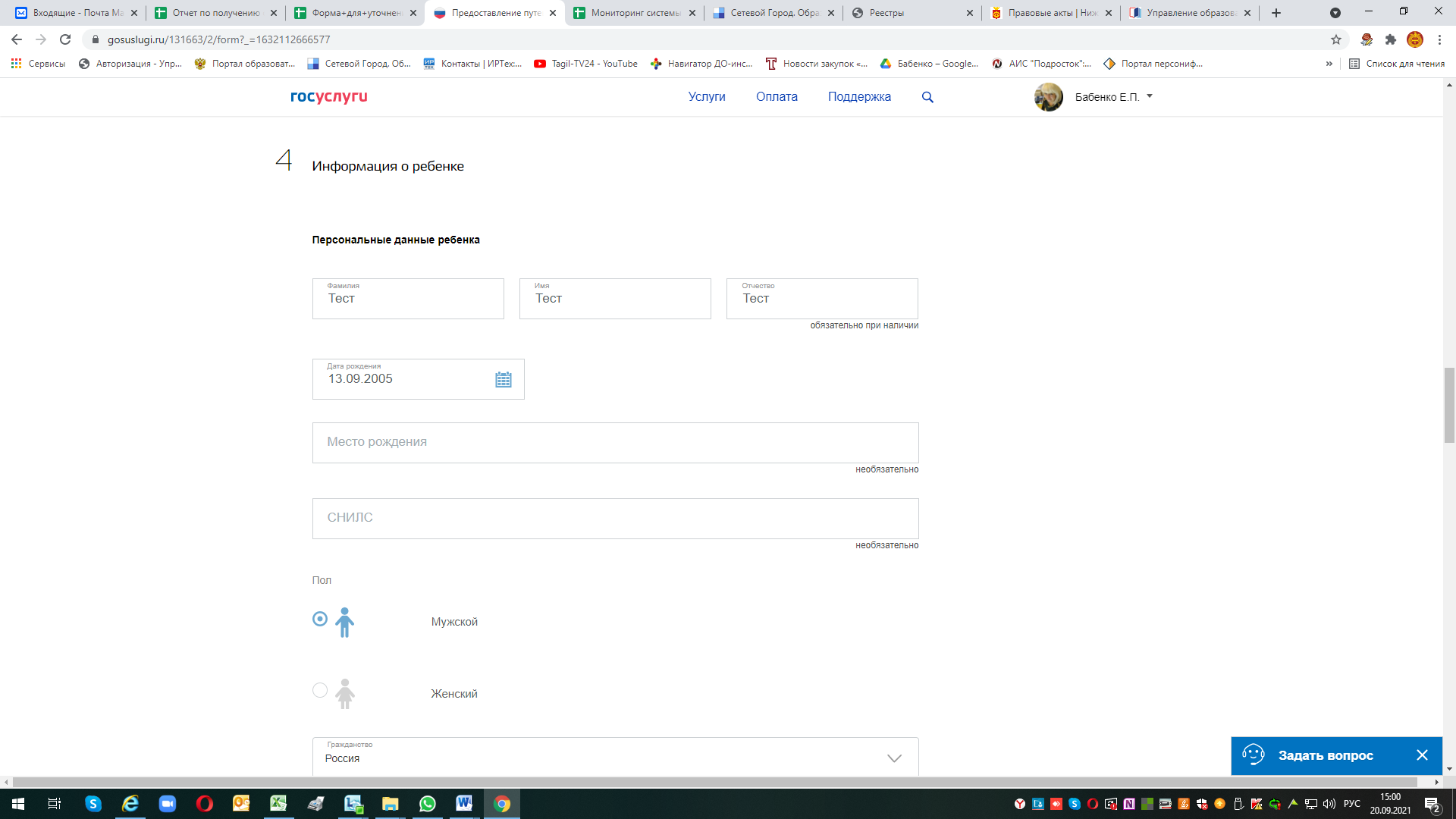 Данные документа ребенка, заполняем информацию о льготе, если имеется льгота, заполняем данные подтверждающего документа и его реквизиты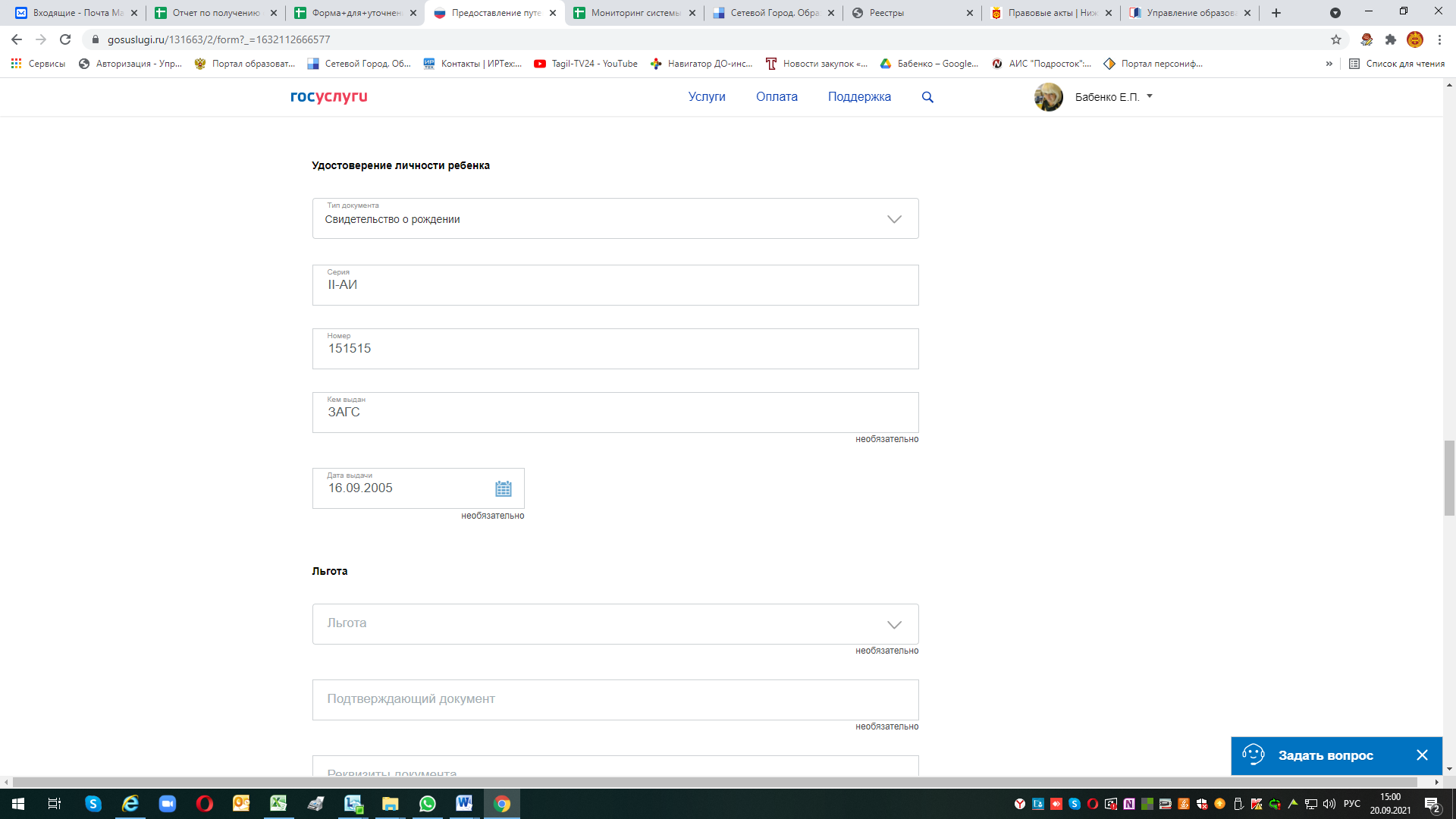 Указываем, способ информирования 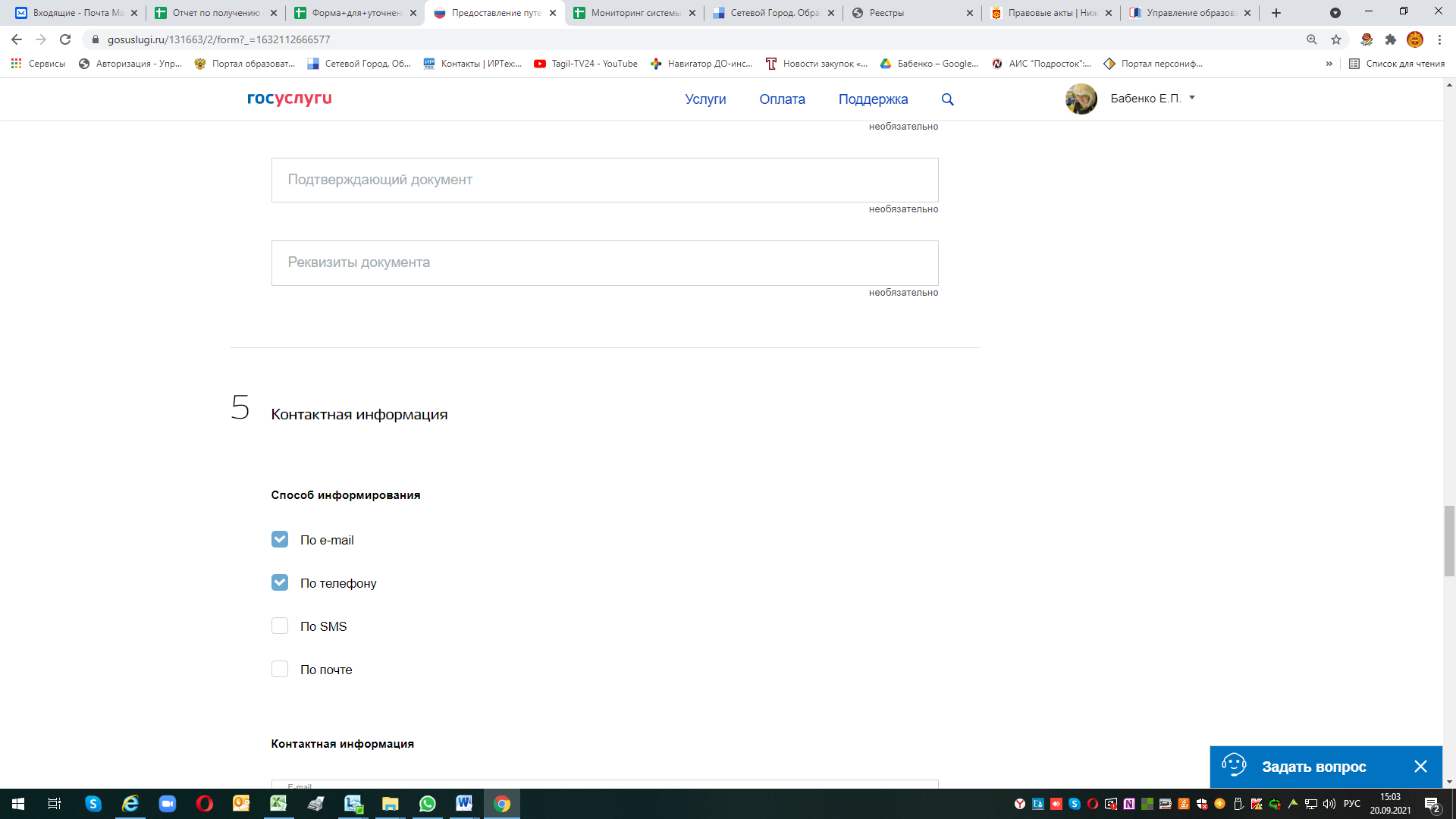 Заполняем адрес проживания ребенка, если совпадает с адресом регистрации  (ставим галочку).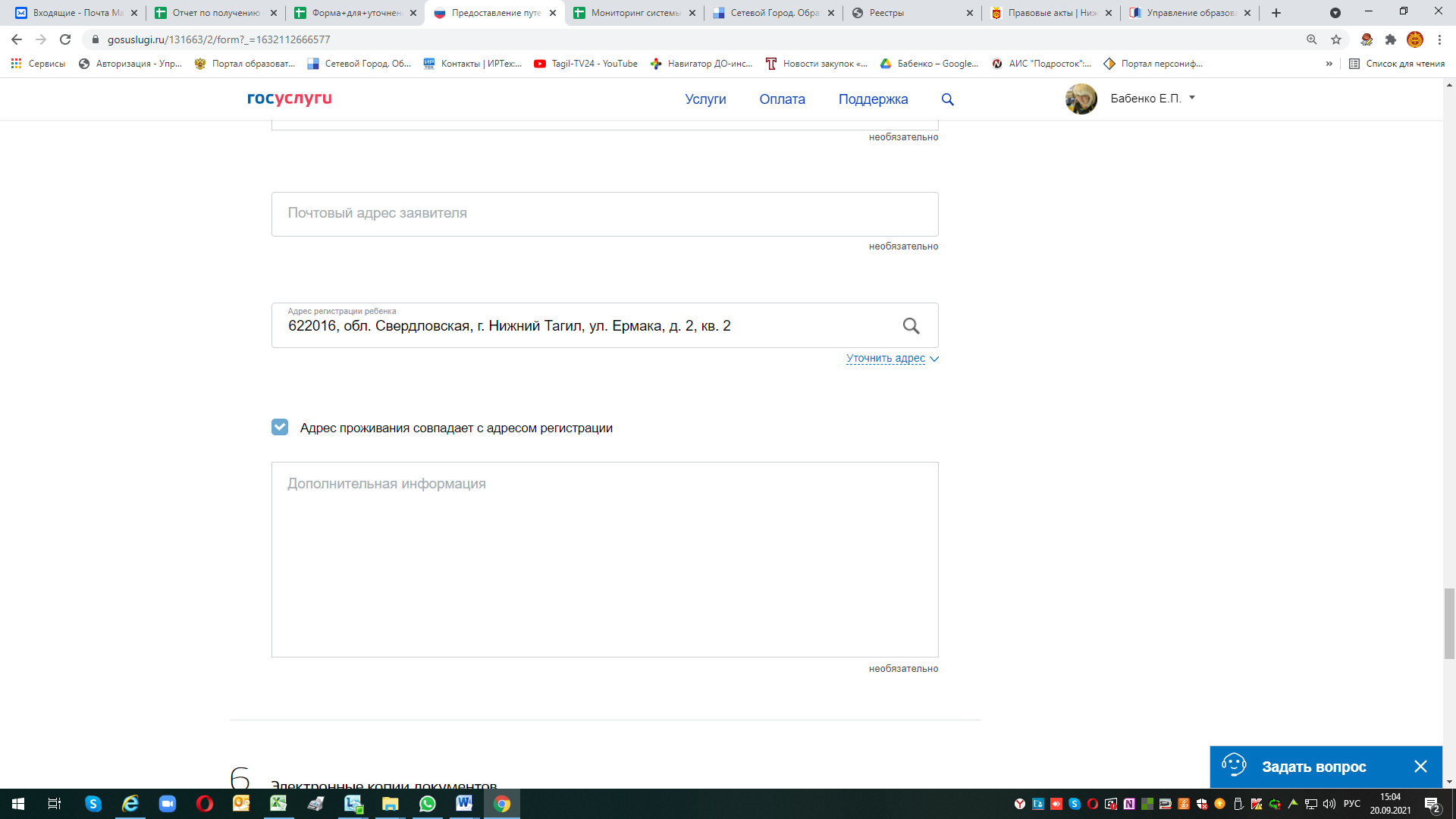 Загружаем сканированные документы (при желании) и нажимаем кнопку подать заявление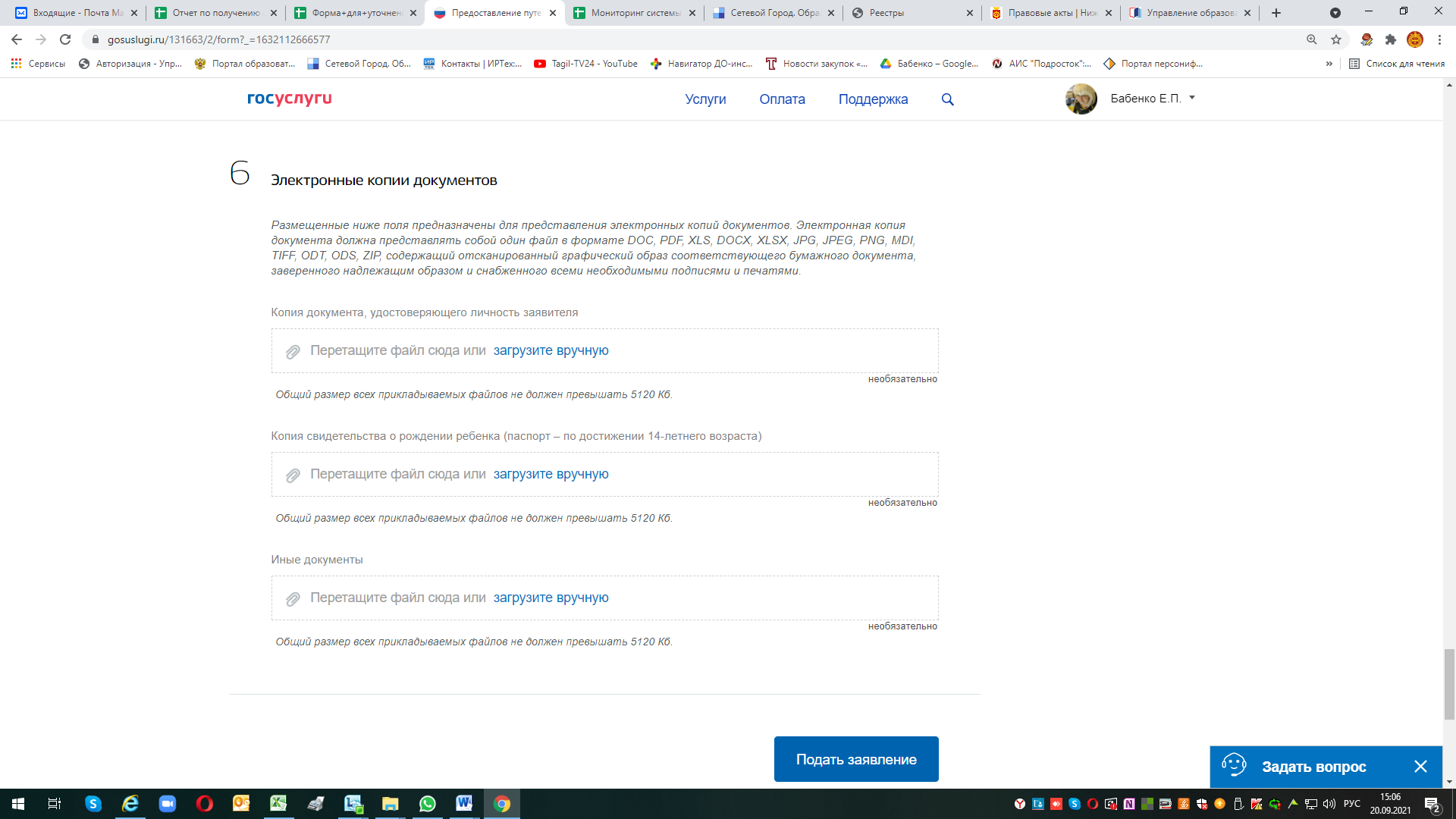 Если все заполнено правильно и корректно – появится сообщение с номером заявления № 65476/ЗЛ/210920186 (если есть возможность запишите номер заявления или сделайте скриншот экрана):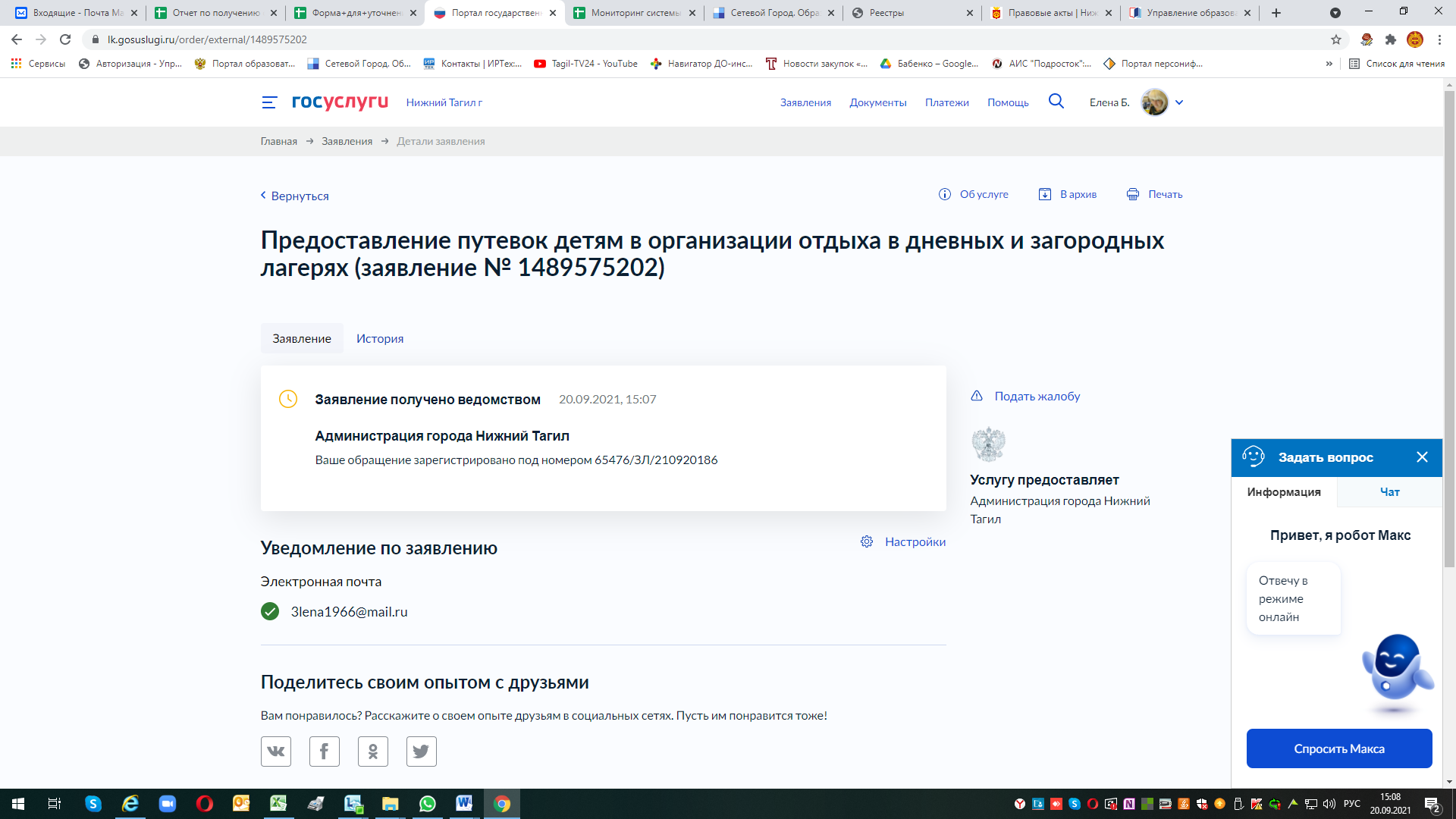 На Портале образовательных услуг не работает поиск заявлений в ЗОЛ (проводятся тех.работы по переработке внутренней системы Портала образовательных услуг). Приносим извинения за представленные неудобства.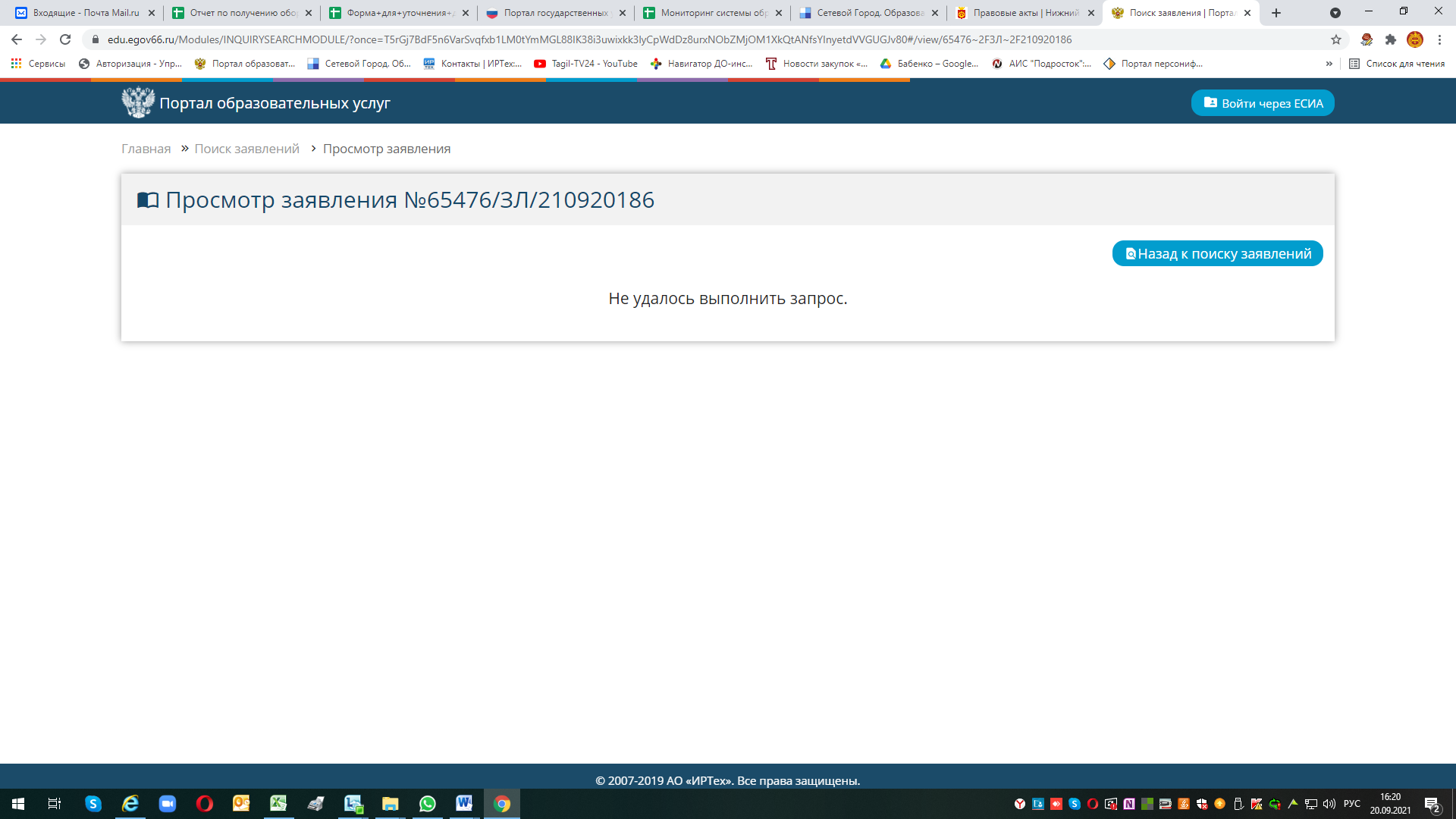 Для того, чтобы уточнить номер заявления, зарегистрированного в системе Вы можете позвонив: В управлении образования Администрации города Нижний Тагил будет организована работа "горячей линии" по вопросам организации отдыха и оздоровления детей в период летних каникул по телефонам:36-36-87 (ведущий специалист управления образования Администрации города Нижний Тагил Николаева Татьяна Владимировна),47-81-14 (доб. 211) (главный специалист управления образования Администрации города Нижний Тагил Елена Петровна Бабенко - по вопросам работы АИС "Е-услуги. Образование"),.46-06-62 – специалист МАУ «ЦООиОД» - Лопашова Ирина Анатольевна – по вопросам получения путевок на отдых в ЗОЛ «Уральский огонек», «Антоновский».ЛДП_Дети работников коммерческих и некоммерческих организаций, неработающих гражданЛДП_Дети, имеющие право на путёвки на условиях оплаты из средств бюджета в пределах 100% средней стоимости